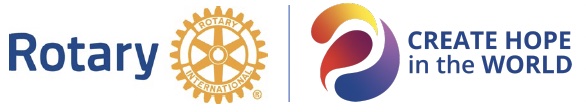 “Celebration of Life”To recognize Rotarians or Spouses who have passed away this Rotary yearE-mail form and photo in jpeg file by Friday, April 12, 2024E-mail: sonyamendezrotary808@gmail.com(808) 228-4499Photo should be headshot or high resolution photo of Rotarian or Spouse who passed between May 31, 2023 - April 12, 2024. We will make every effort to add Rotarians/Spouses that may pass between April 12-May 8, 2024.Full name of Rotarian or Spouse of:  __________________________Nickname:_______________________________________________Date of birth: _____________________________________________Date of death: ____________________________________________Member of the Rotary Club of: _______________________________Tell us about this person in one (1) paragraph: Highlights of their Rotary work (i.e. PP, PHF, AG, Foundation Chair, # of years a Rotarian or with your club); brief personal history (favorite activities, things he/she was known for); survived by (wife, husband or partner, children, etc.)Information submitted by:Name: _________________________________________________Phone number: __________________________________________E-mail: _________________________________________________Here is an example of what will be read during the Celebration of Life ceremony on Sunday, May 12, 2024 at DG Mark’s District Conference in Kaua’i:James “Kimo” SmithKnown to his close friends as “Kimo,” James passed away on July 7, 2023. Kimo loved anything to do with the ocean - diving, spear fishing, boating, and even beach cleanups.  Kimo was a past president of the Rotary Club of _________ and a member for 25 years. He is survived by his wife Mary and sons James, Jr.  and George.